SCHEDA DI ISCRIZIONE AL CORSOPrima di compilare la scheda d’iscrizione, La invitiamo a leggere attentamente l’informativa sul trattamento dei dati personali secondo quanto stabilito dall’art. 13 del D.Lgs. n.196/03 che è allegata alla presente scheda. L’informativa ha lo scopo di esplicitare le finalità per le quali verranno trattati i Suoi dati personali come anche le modalità utilizzate nel trattamento degli stessi. NOME ………………………………...……… COGNOME…………………………………………………DATA DI NASCITA …………………………………………………………….………………….…………LUOGO DI NASCITA ……………………………………………………………………………………...…CODICE FISCALE ……………………………………….…………………………………………………QUALIFICA PROFESSIONALE …………………………………………………………………………..DISCIPLINA ………………………………………………………………………………………………..…  LIBERO PROFESSIONISTA              DIPENDENTE                   CONVENZIONATOISTITUTO …………………………………………………………………………………………………...……………………………………………………………………………………………………………………..TEL…………….……..……  CELL………..……………………. E-MAIL………..………………………..INDIRIZZO COMPLETO AL QUALE SI DESIDERA RICEVERE IL CERTIFICATO ECM……………………………………….………………………………………………………….……………………………………………………….………………………………………………………….………………LA PARTECIPAZIONE E’ SPONSORIZZATA?           SI         NONOME DITTA SPONSORIZZATRICE …..………………………….………………………………………Consenso Io sottoscritto/a (nome)……………….………….…  (cognome)…….……………………………………dichiaro di aver preso visione dell’Informativa sul trattamento dei dati personali resa dall’Ospedale Pediatrico Bambino Gesù – I.R.C.C. ai sensi dell’art.13 del D.Lgs.196/2003 ed esprimo il mio consenso al trattamento dei miei dati personali per le finalità tutte di cui al punto 1 dell’Informativa “Finalità per le quali è obbligatorio il conferimento dei dati”.Firma ……………………………………………………..……(obbligatoria per poter usufruire delle prestazioni richieste)Ulteriori finalità del trattamento dei dati personaliL’Ospedale Pediatrico Bambino Gesù – I.R.C.C.S. desidera informarLa che – solo con il Suo consenso - i Suoi dati potranno essere  trattati per segnalare le attività istituzionali ed iniziative dell’Ospedale medesimo attraverso materiale informativo, promozionale e divulgativo che potrà essere trasmesso anche con modalità automatizzate, tramite fax, posta elettronica e connesse applicazioni Web.Il conferimento dei suoi dati per tali finalità è facoltativo.Lei potrà comunque revocare l’eventuale consenso all’uopo fornito per tali finalità in qualsiasi momento scrivendo all’indirizzo e-mail privacy@opbg.net .A seguito dell’eventuale diniego o revoca del citato consenso l’Ospedale Pediatrico Bambino Gesù – I.R.C.C.S. tratterà i Suoi dati per le sole finalità istituzionali dell’Ospedale per le quali il Suo consenso è obbligatorio.Consenso Io sottoscritto/a (nome)…………………………………….. (cognome)…………………………………..Indirizzo……………………………………………..fax…………………….e-mail………………………..dichiaro di aver preso visione dell’Informativa sul trattamento dei dati personali resa dall’Ospedale Pediatrico Bambino Gesù – I.R.C.C.S. ai sensi dell’art.13 del D.Lgs.196/2003 ed esprimo il mio consenso al trattamento dei dati personali forniti all’Ospedale per le ulteriori finalità di cui al precedente paragrafo.Firma ……………………………………………………..……(facoltativa per poter ricevere informazioni ed aggiornamenti da parte dell’Ospedale Pediatrico Bambino Gesù)Informativa all’utente sul trattamento dei dati personali effettuato dall’Ospedale Pediatrico Bambino Gesù – I.R.C.C.S. ai sensi dell’articolo 13 del Codice in materia di tutela della riservatezza dei dati personali (D.Lgs. 196/2003)Gentile Sig.ra/e,ai sensi dell’articolo 13 del D.Lgs. 196/2003, il c.d. Codice della privacy, l’Ospedale Pediatrico Bambino Gesù – I.R.C.C.S. Le fornisce l’Informativa riguardante il trattamento dei dati personali da Lei forniti e/o acquisiti dall’Ospedale al fine di consentirLe la partecipazione al corso/convegno 1) Finalità del trattamento per le quali è obbligatorio il conferimento dei datiI Suoi dati personali saranno trattati dall’Ospedale Pediatrico Bambino Gesù – I.R.C.C.S. per le seguenti finalità:svolgimento delle attività relative alla gestione del corso/convegno (es: didattiche, contabili etc.)svolgimento delle attività da Lei eventualmente esplicitamente richieste;adempimenti ad obblighi previsti da leggi, regolamenti o normative comunitarie, nonché da disposizioni delle Autorità competentiIl conferimento dei Suoi dati è obbligatorio per il conseguimento delle finalità di cui sopra in quanto strettamente necessario per la gestione del rapporto.Il loro mancato, parziale o inesatto conferimento ha come conseguenza l’impossibilità di fornire le prestazioni da Lei richieste.2) Modalità e logica del trattamentoIl trattamento dei Suoi dati sarà effettuato manualmente (es. su supporto cartaceo) e/o attraverso strumenti informatici e telematici, con logiche di organizzazione ed elaborazione correlate alle finalità sopra indicate e, comunque, in modo da garantire la sicurezza e la riservatezza dei dati.3) Titolare, Responsabili e categorie degli Incaricati dell’Ospedale Pediatrico Bambino GesùIl Titolare del trattamento dei dati personali da Lei forniti è l’Ospedale Pediatrico Bambino Gesù – I.R.C.C.S. con sede legale in Piazza S. Onofrio n. 4 – 00165 Roma.L’elenco completo ed aggiornato dei Responsabili è consultabile sul sito www.ospedalebambinogesu.it/Portale2008/Default.aspx?Iditem=2271I Suoi dati personali saranno trattati dai soggetti (dipendenti, collaboratori etc) dell’Ospedale appositamente “Incaricati”.4) Categorie di soggetti terzi ai quali i dati potrebbero essere comunicati - DiffusioneI dati da Lei forniti potranno essere comunicatiad altri soggetti in base alla normativa vigente in materia;a soggetti terzi per la fornitura di servizi di vario tipo (es: contabilità, spedizione di corrispondenza, servizi bancari);a soggetti terzi nei confronti dei quali sussiste un obbligo informativo derivante da provvedimenti normativi ovvero da contratto;solo dietro specifica richiesta, all’Autorità giudiziaria competente;I dati medesimi non saranno oggetto di diffusione.5) Diritto di accesso ai dati personali ed altri diritti ai sensi dell’articolo 7 del Codice privacy (D.Lgs. 196/2003).Lei ha diritto di accedere in ogni momento ai dati che La riguardano e di esercitare gli altri diritti previsti dall’art. 7 del Codice privacy, rivolgendosi all’Ufficio Privacy (n. fax 06/68593064,  e-mail privacy@opbg.net).Lei ha diritto di ottenere la conferma dell'esistenza o meno di dati personali che La riguardano, anche se non ancora registrati, e la loro comunicazione in forma intelligibile, nonché:a) l'aggiornamento, la rettificazione ovvero, quando vi ha interesse, l'integrazione dei dati;b) la cancellazione, la trasformazione in forma anonima o il blocco dei dati trattati in violazione di legge, compresi quelli di cui non è necessaria la conservazione in relazione agli scopi per i quali i dati sono stati raccolti o successivamente trattati;c) l'attestazione che le operazioni di cui alle lettere a) e b) sono state portate a conoscenza, anche per quanto riguarda il loro contenuto, di coloro ai quali i dati sono stati comunicati o diffusi, eccettuato il caso in cui tale adempimento si rivela impossibile o comporta un impiego di mezzi manifestamente sproporzionato rispetto al diritto tutelato.Lei ha diritto di opporsi, in tutto o in parte:a) per motivi legittimi al trattamento dei dati personali che lo riguardano, ancorché pertinenti allo scopo della raccolta;b) al trattamento di dati personali che lo riguardano a fini di invio di materiale pubblicitario o di vendita diretta o per il compimento di ricerche di mercato o di comunicazione commerciale.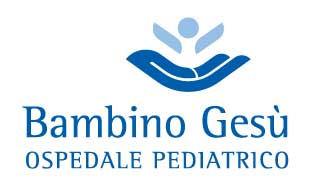 ALLATTAMENTO MATERNO DEI NEONATI AD ALTO RISCHIOAula M. SalviatiOspedale Pediatrico Bambino Gesù27 – 28 - 29 novembre 2013